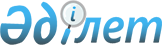 О внесении дополнения в постановление Правительства Республики Казахстан от 22 декабря 2004 года N 1354Постановление Правительства Республики Казахстан от 6 мая 2005 года N 438

      Правительство Республики Казахстан  ПОСТАНОВЛЯЕТ: 

      1. Внести в  постановление  Правительства Республики Казахстан от 22 декабря 2004 года N 1354 "Об утверждении паспортов республиканских бюджетных программ на 2005 год" следующее дополнение: 

      в  приложении 316  к указанному постановлению: 

      в графе 5 таблицы пункта 6 "План мероприятий по реализации бюджетной программы": 

      строку, порядковый номер 2, дополнить абзацем следующего содержания: 

      "Проведение мероприятий по исследованию товарных рынков по 25 позициям.". 

      2. Настоящее постановление вводится в действие со дня подписания.        Премьер-Министр 

      Республики Казахстан 
					© 2012. РГП на ПХВ «Институт законодательства и правовой информации Республики Казахстан» Министерства юстиции Республики Казахстан
				